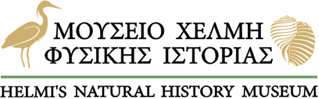 -ΔΕΛΤΙΟ ΤΥΠΟΥ ΜΟΥΣΙΚΗΣ ΕΚΔΗΛΩΣΗΣ-«Ένα τραγούδι για όλους!» από το Ιόνιο Κύμα.Το Μουσείο Χέλμη έχει τη χαρά να καλωσορίσει τo φωνητικό σύνολο «Ιόνιο Κύμα» υπό τη διεύθυνση του Μαέστρου & Μουσικοσυνθέτη Τιμόθεου Αρβανιτάκη την 16/8 στον αύλιο χώρο του.  Συνεχίζοντας την επιτυχημένη περιοδεία  στα χωριά της Ζάκυνθου όπως στο Καταστάρι, στο Κερί, στα Πηγαδάκια με τη συνδιοργάνωση της Περιφερειακής ενότητας Ζακύνθου, προσκαλούμε όλο τον κόσμο σε ένα μουσικό ταξίδι γεμάτο παραδοσιακά, κλασικά και σύγχρονα ζακυνθινά τραγούδια και αποσπάσματα από τους μελοποιημένους «Ελεύθερους Πολιορκημένους» του Δ. Σολωμού.        Σε μία συναυλία ανοικτή σε όλο τον κόσμο, χωρίς εισιτήριο, δώρο των μουσικών στους ανθρώπους των χωριών της Ζακύνθου: για να θυμηθούμε, να (ξανά)τραγουδήσουμε και να διασκεδάσουμε στην Αγία Μαρίνα Φαγιά.Ημερομηνία: 16 Αυγούστου 2020.Δωρεάν.Ώρα έναρξης εκδήλωσης: 20:30.Χώρος: Αυλή Μουσείου Χέλμη Φυσικής Ιστορίας, Αγία Μαρίνα Φαγιά.Παρακαλούμε για την τήρηση των μέτρων προστασίας (Covid-19).